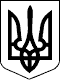 УКРАЇНАЧЕЧЕЛЬНИЦЬКА РАЙОННА РАДАВІННИЦЬКОЇ ОБЛАСТІРІШЕННЯ № 9515 липня 2016 року                                                                     5 сесія 7 скликанняПро внесення змін до районної Програми «Ветеран», затвердженої рішенням 3 сесії 6 скликання від 02.03.2011 року № 39, зі змінами,  затвердженими рішенням 2 сесії 7 скликання від 18.12.2015 року №17	Відповідно до пункту 16 частини 1 статті 43 Закону України «Про місцеве самоврядування в Україні», враховуючи подання управління праці та соціального захисту населення районної державної адміністрації,  висновки постійних комісій районної ради з питань соціального захисту населення, освіти, культури, охорони здоров’я, спорту та туризму і з питань бюджету та комунальної власності, районна рада ВИРІШИЛА:	1. Викласти у новій редакції пункт 6 Основних заходів щодо виконання районної програми «Ветеран» на період до 2017 року, затверджених рішенням 2 сесії районної ради 7 скликання від 18.12.2015 року №17:«На період опалювального сезону забезпечувати громадські організації, а також визначені категорії населення району, на які розповсюджується дія Програми,  вугіллям, дровами та іншими видами палива відповідно до встановлених норм, із врахуванням можливості його доставки до споживачів».	2. Контроль за виконанням цього рішення покласти на постійні комісії районної ради  з питань соціального захисту населення, освіти, культури, охорони здоров’я, спорту та туризму (Воліковська Н.В.) і з питань бюджету та комунальної власності (Савчук В.В.).Голова районної ради						          С.В. П’яніщук            .